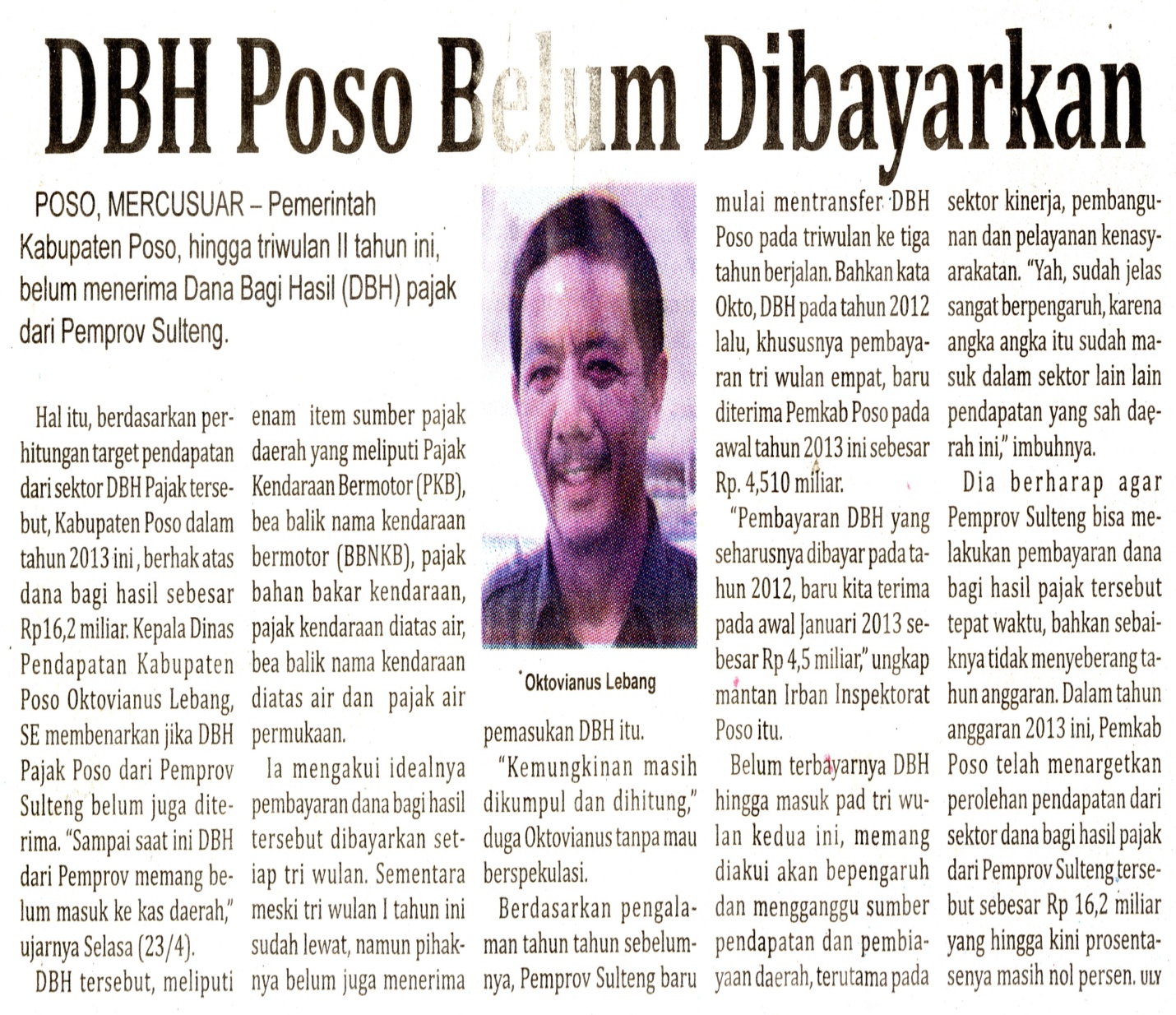 Harian    	:MercusuarKasubaudSulteng IIHari, tanggal:Rabu,24 April 2013KasubaudSulteng IIKeterangan:Halaman  15 Kolom  5-9;KasubaudSulteng IIEntitas:Kabupaten PosoKasubaudSulteng II